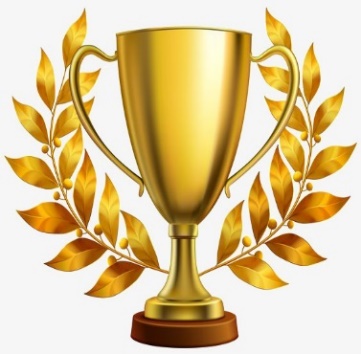 We are excited to announce that on Friday afternoon next week we have invited a company called Chaplins into school to do a performance of ‘Cinderella’ There is no cost for the performance but we are asking children to bring in chocolate items for our Christmas Fayre tombola. Children need to be in full uniform as normal.Some of our KS2 children have been involved in sports’ tournaments this term with other local schools. We are currently standing at second place in the Dodgeball tournament. It is very busy at school for the next 3 weeks so please keep an eye out for reminder texts.